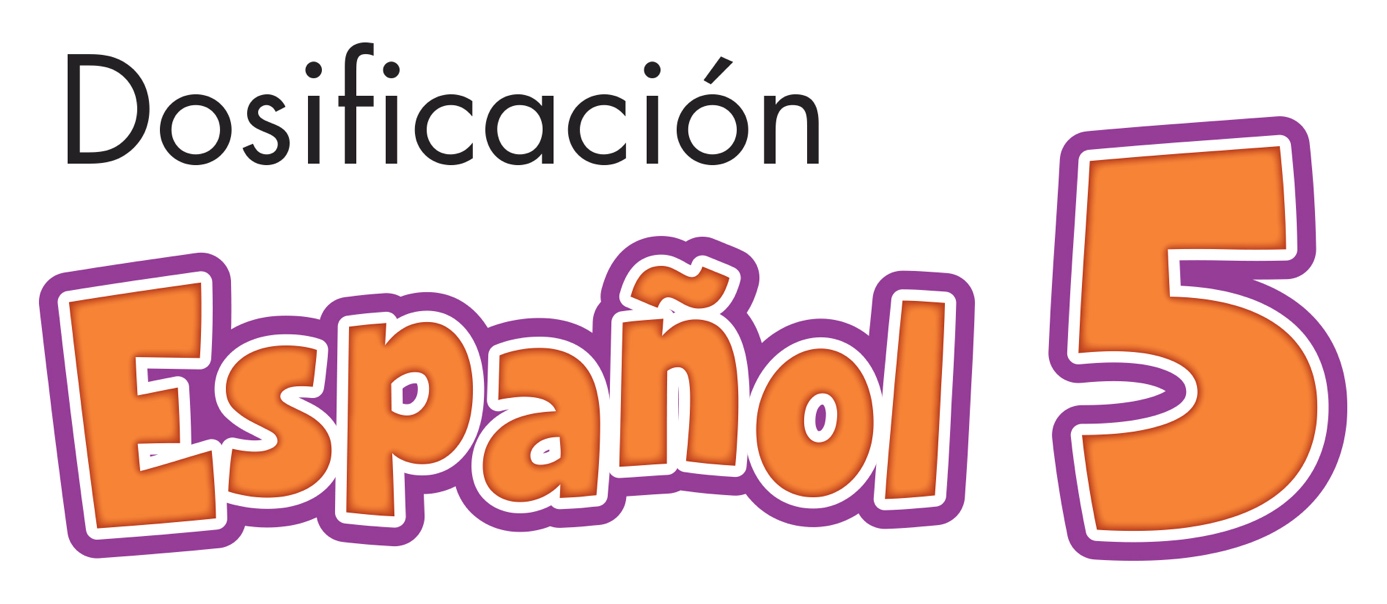 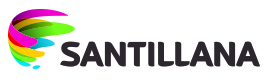 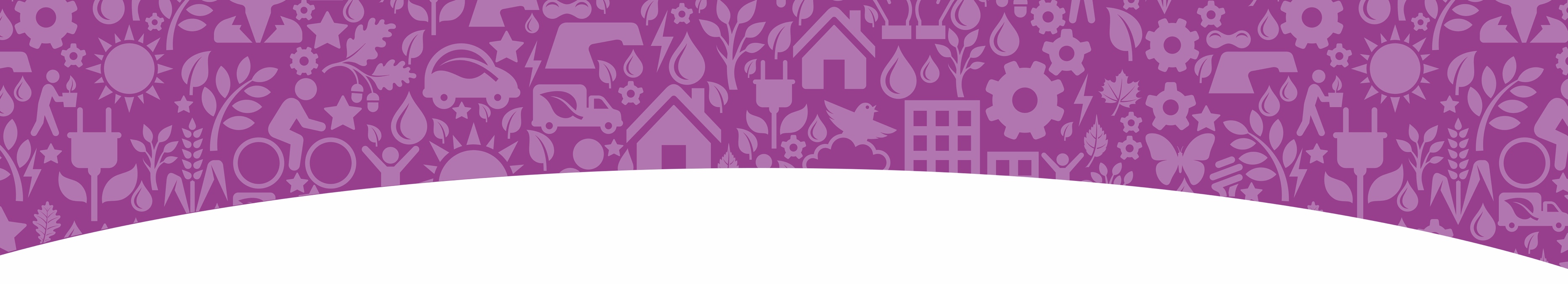 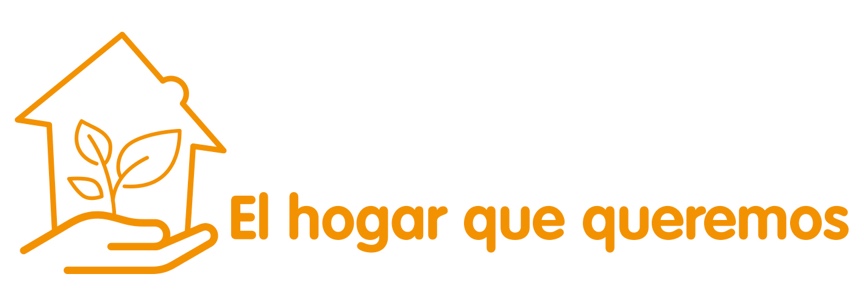 	,5	ÁREA 1: COMUNICACIÓN ORAL Y ESCRITAOBJETIVOS DE APRENDIZAJE:Usa los recursos expresivos, lingüísticos y no lingüísticos, con coherencia y corrección, en los intercambios comunicativos propios de la relación directa con otras personas en el medio en que se encuentre para mejorar la interacción comunicativa. Adquiere una actitud crítica y de juicios analíticos frente a los mensajes recibidos mediante diferentes medios de comunicación del entorno para poder opinar y tomar decisiones. Produce textos escritos de distintos géneros, carácter o propósito, con extensión y nivel de complejidad adecuados a la edad y situación comunicativa para mejorar la interpretación del mensaje.Valora la utilidad del mensaje eficaz como instrumento para mejorar la comunicación y el entorno social.PRIMER TRIMESTRE	CONTENIDOS		CONTENIDOS		CONTENIDOS	INDICADORES DE LOGROACTIVIDADES SUGERIDAS DE EVALUACIÓNTEMAS Señales vialesPágs. 46-47CONCEPTUALESPROCEDIMENTALESACTITUDINALESINDICADORES DE LOGROACTIVIDADES SUGERIDAS DE EVALUACIÓNTEMAS Señales vialesPágs. 46-47*Características *Importancia *Tipos PRIMER TRIMESTRE	CONTENIDOS		CONTENIDOS		CONTENIDOS	INDICADORES DE LOGROACTIVIDADES SUGERIDAS DE EVALUACIÓNCONCEPTUALESPROCEDIMENTALESACTITUDINALESINDICADORES DE LOGROACTIVIDADES SUGERIDAS DE EVALUACIÓNPRIMER TRIMESTRE	CONTENIDOS		CONTENIDOS		CONTENIDOS	INDICADORES DE LOGROACTIVIDADES SUGERIDAS DE EVALUACIÓNMedios de comunicación masivaPág. 92Secciones del periódicoPág. 93LecturaEl cuarto viaje del QuibiánPágs. 54-57Textos expositivosPág. 58Relato históricoPág.  58BiografíaPág. 59Resumen de textos no literariosPágs. 84-85CONCEPTUALESPROCEDIMENTALESACTITUDINALESINDICADORES DE LOGROACTIVIDADES SUGERIDAS DE EVALUACIÓNMedios de comunicación masivaPág. 92Secciones del periódicoPág. 93LecturaEl cuarto viaje del QuibiánPágs. 54-57Textos expositivosPág. 58Relato históricoPág.  58BiografíaPág. 59Resumen de textos no literariosPágs. 84-85- Define los conceptos de biografía y autobiografía.- Menciona las características de la biografía y de la autobiografía. Agrupa las biografías según su tipo. - Utiliza conectores apropiados en la redacción de biografías. - Construye mapa conceptual de las secuencias de una biografías de diferentes tipos. - Separa los diferentes tipos de biografías. - Escribe biografías y autobiografías.PRIMER TRIMESTRE	CONTENIDOS		CONTENIDOS		CONTENIDOS	INDICADORES DE LOGROACTIVIDADES SUGERIDAS DE EVALUACIÓNResumen de textos no literariosPágs. 84-85CONCEPTUALESPROCEDIMENTALESACTITUDINALESINDICADORES DE LOGROACTIVIDADES SUGERIDAS DE EVALUACIÓNResumen de textos no literariosPágs. 84-85PRIMER TRIMESTRE	CONTENIDOS		CONTENIDOS		CONTENIDOS	INDICADORES DE LOGROACTIVIDADES SUGERIDAS DE EVALUACIÓNCONCEPTUALESPROCEDIMENTALESACTITUDINALESINDICADORES DE LOGROACTIVIDADES SUGERIDAS DE EVALUACIÓN- Lee y valora, con interés, el paratexto (partes externas) de un libro como elemento fundamental que guía la lectura global.- Localiza los elementos externos del paratexto.- Localiza los elementos internos del paratexto: guiones de diálogo o no, ausencia del elemento mágico, texto argumentativo, referencial o expositivo. - Predice el tema de la lectura por realizar.	PRIMER TRIMESTRE	CONTENIDOS		CONTENIDOS		CONTENIDOS	INDICADORES DE LOGROACTIVIDADES SUGERIDAS DE EVALUACIÓNSinónimosPágs. 22-23AntónimosPágs. 62-63LecturaLa rojita dice presentePágs. 66-67La noticiaPágs. 70-71Taller de escrituraPágs. 86-89Hiperpágina¿Es posible perderse en Panamá?Págs. 98-101CONCEPTUALESPROCEDIMENTALESACTITUDINALESINDICADORES DE LOGROACTIVIDADES SUGERIDAS DE EVALUACIÓNSinónimosPágs. 22-23AntónimosPágs. 62-63LecturaLa rojita dice presentePágs. 66-67La noticiaPágs. 70-71Taller de escrituraPágs. 86-89Hiperpágina¿Es posible perderse en Panamá?Págs. 98-101PRIMER TRIMESTRE	CONTENIDOS		CONTENIDOS		CONTENIDOS	INDICADORES DE LOGROACTIVIDADES SUGERIDAS DE EVALUACIÓNMayúsculaPágs. 32-33La coma, el punto y el punto y comaPágs. 80-81CONCEPTUALESPROCEDIMENTALESACTITUDINALESINDICADORES DE LOGROACTIVIDADES SUGERIDAS DE EVALUACIÓNMayúsculaPágs. 32-33La coma, el punto y el punto y comaPágs. 80-812. Usa adecuadamente la mayúscula en los títulos de los libros. - Usa, adecuadamente, en sus escritos, la mayúscula. - Escribe con mayúsculas los nombres propios.2. Titula relatos escuchados o reformula títulos a textos leídos y, en ellos, aplica la mayúscula de forma adecuada. - Escribe enunciados (unidad con sentido completo) y valora el empleo de la mayúscula en lo que escribe. - Aplica, con seguridad la mayúscula en nombres propios en textos elaborados en talleres de escritura.ÁREA 2: ESTRUCTURA DE LA LENGUAOBJETIVOS DE APRENDIZAJE:Utiliza con propiedad, las normas de estructuración del mensaje para comunicarse con efectividad en diversas situaciones. Distingue las diversas modalidades de la lengua para una comunicación más efectiva de acuerdo con las particulares situaciones que se le presenten en el medio. Clasifica las palabras según su significado y función para una mejor expresión oral y escrita en diversos contextos. Construye distintos textos para una adecuada transmisión de los mensajes que desea compartir con sus semejantes.PRIMER TRIMESTRE	CONTENIDOS		CONTENIDOS		CONTENIDOS	INDICADORES DE LOGROACTIVIDADES SUGERIDAS DE EVALUACIÓNTEMASEl sustantivoPágs. 34-35El adjetivoPágs. 36-37CONCEPTUALESPROCEDIMENTALESACTITUDINALESINDICADORES DE LOGROACTIVIDADES SUGERIDAS DE EVALUACIÓNTEMASEl sustantivoPágs. 34-35El adjetivoPágs. 36-37PRIMER TRIMESTRE	CONTENIDOS		CONTENIDOS		CONTENIDOS	INDICADORES DE LOGROACTIVIDADES SUGERIDAS DE EVALUACIÓNLas preposicionesPágs. 74-75Las conjuncionesPágs. 76-77Los pronombresPágs. 78-79CONCEPTUALESPROCEDIMENTALESACTITUDINALESINDICADORES DE LOGROACTIVIDADES SUGERIDAS DE EVALUACIÓNLas preposicionesPágs. 74-75Las conjuncionesPágs. 76-77Los pronombresPágs. 78-79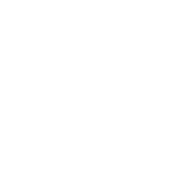 ÁREA 3: COMPRENSIÓN LECTORAOBJETIVOS DE APRENDIZAJE:Interpreta diversos tipos de textos para apropiarse de los significados y del mensaje, de acuerdo con la intención comunicativa.  Produce mensajes a partir del conocimiento de los distintos significados y estructura para comunicar sentimientos, pensamientos e intenciones de manera clara y sencilla.PRIMER TRIMESTRE	CONTENIDOS		CONTENIDOS		CONTENIDOS	INDICADORES DE LOGROACTIVIDADES SUGERIDAS DE EVALUACIÓNTEMASLecturaLa sirena del RisacuaPágs. 18-19La leyendaPágs. 20-21Otros textos narativos adicionalesLecturaAracne y la diosa AteneaPágs. 12-15El mitoPágs. 16-17Lectura El oro y el cuervoPágs. 26-27La fábulaPágs. 28-29Taller de escrituraEscribe una fábulaPágs. 142- 145CONCEPTUALESPROCEDIMENTALESACTITUDINALESINDICADORES DE LOGROACTIVIDADES SUGERIDAS DE EVALUACIÓNTEMASLecturaLa sirena del RisacuaPágs. 18-19La leyendaPágs. 20-21Otros textos narativos adicionalesLecturaAracne y la diosa AteneaPágs. 12-15El mitoPágs. 16-17Lectura El oro y el cuervoPágs. 26-27La fábulaPágs. 28-29Taller de escrituraEscribe una fábulaPágs. 142- 145ÁREA 1: COMUNICACIÓN ORAL Y ESCRITAOBJETIVOS DE APRENDIZAJE:Usa los recursos expresivos, lingüísticos y no lingüísticos, con coherencia y corrección, en los intercambios comunicativos propios de la relación directa con otras personas en el medio en que se encuentre para mejorar la interacción comunicativa. Adquiere una actitud crítica y de juicios analíticos frente a los mensajes recibidos mediante diferentes medios de comunicación del entorno para poder opinar y tomar decisiones. Produce textos escritos de distintos géneros, carácter o propósito, con extensión y nivel de complejidad adecuados a la edad y situación comunicativa para mejorar la interpretación del mensaje. Valora la utilidad del mensaje eficaz como instrumento para mejorar la comunicación y el entorno social.SEGUNDO TRIMESTRE	CONTENIDOS		CONTENIDOS		CONTENIDOS	INDICADORES DE LOGROACTIVIDADES SUGERIDAS DE EVALUACIÓNTEMASLa cómica o historietaPágs. 166CONCEPTUALESPROCEDIMENTALESACTITUDINALESINDICADORES DE LOGROACTIVIDADES SUGERIDAS DE EVALUACIÓNTEMASLa cómica o historietaPágs. 166SEGUNDO TRIMESTRE	CONTENIDOS		CONTENIDOS		CONTENIDOS	INDICADORES DE LOGROACTIVIDADES SUGERIDAS DE EVALUACIÓNLa conversaciónPág. 138Taller de oralidadPrepara una exposición oralPágs. 174-177El debatePág.178CONCEPTUALESPROCEDIMENTALESACTITUDINALESINDICADORES DE LOGROACTIVIDADES SUGERIDAS DE EVALUACIÓNLa conversaciónPág. 138Taller de oralidadPrepara una exposición oralPágs. 174-177El debatePág.178Tipos de conversación dirigida: el debate, la entrevistaSEGUNDO TRIMESTRE	CONTENIDOS		CONTENIDOS		CONTENIDOS	INDICADORES DE LOGROACTIVIDADES SUGERIDAS DE EVALUACIÓNHiperónimos e hipónimosPágs. 52-53Parónimos Págs. 116-117CONCEPTUALESPROCEDIMENTALESACTITUDINALESINDICADORES DE LOGROACTIVIDADES SUGERIDAS DE EVALUACIÓNHiperónimos e hipónimosPágs. 52-53Parónimos Págs. 116-117ÁREA 2: ESTRUCTURA DE LA LENGUAOBJETIVOS DE APRENDIZAJE:Utiliza con propiedad, las normas de estructuración del mensaje para comunicarse con efectividad en diversas situaciones. Distingue las diversas modalidades de la lengua para una comunicación más efectiva de acuerdo con las particulares situaciones que se le presenten en el medio. Clasifica las palabras según su significado y función para una mejor expresión oral y escrita en diversos contextos. Construye distintos textos para una adecuada transmisión de los mensajes que desea compartir con sus semejantes.SEGUNDO TRIMESTRE	CONTENIDOS		CONTENIDOS		CONTENIDOS	INDICADORES DE LOGROACTIVIDADES SUGERIDAS DE EVALUACIÓNTEMASEnunciado, frase y oraciónPágs. 168-169Oraqciones unimembre y bimembresPágs. 170-172CONCEPTUALESPROCEDIMENTALESACTITUDINALESINDICADORES DE LOGROACTIVIDADES SUGERIDAS DE EVALUACIÓNTEMASEnunciado, frase y oraciónPágs. 168-169Oraqciones unimembre y bimembresPágs. 170-172SEGUNDO TRIMESTRE	CONTENIDOS		CONTENIDOS		CONTENIDOS	INDICADORES DE LOGROACTIVIDADES SUGERIDAS DE EVALUACIÓNFormas personales del verboPágs. 126-130Formas no personales del verboPágs. 132-133CONCEPTUALESPROCEDIMENTALESACTITUDINALESINDICADORES DE LOGROACTIVIDADES SUGERIDAS DE EVALUACIÓNFormas personales del verboPágs. 126-130Formas no personales del verboPágs. 132-133ÁREA 3: COMPRENSIÓN LECTORAOBJETIVOS DE APRENDIZAJE:Interpreta diversos tipos de textos para apropiarse de los significados y del mensaje, de acuerdo con la intención comunicativa.  Produce mensajes a partir del conocimiento de los distintos significados y estructura para comunicar sentimientos, pensamientos e intenciones de manera clara y sencilla.SEGUNDO TRIMESTRE	CONTENIDOS		CONTENIDOS		CONTENIDOS	INDICADORES DE LOGROACTIVIDADES SUGERIDAS DE EVALUACIÓNTEMASLecturaLa abuela María De La Cruz y su pava tercaPágs. 144-147El cuentoPágs. 148-151Otro texto narrativo adicional:Lectura Viaje al centro de la TierraPágs. 156-161La novelaPágs. 162-165CONCEPTUALESPROCEDIMENTALESACTITUDINALESINDICADORES DE LOGROACTIVIDADES SUGERIDAS DE EVALUACIÓNTEMASLecturaLa abuela María De La Cruz y su pava tercaPágs. 144-147El cuentoPágs. 148-151Otro texto narrativo adicional:Lectura Viaje al centro de la TierraPágs. 156-161La novelaPágs. 162-165- Identificación de las características de la anécdota- Análisis de anécdotas variadas - Escritura de anécdotas- Redacción de cuentos populares recopilados de tradición oral- Creación de cuentos dialogados con base en anécdotas- Interpretación de cuentos dialogados a través de puestas en escenas sencillas- Valoración de los hechos de la vida cotidiana mediante el análisis y creación de anécdotas - Sensibilización por la lectura de cuentos extraídos de la tradición oral- Esfuerzo por presentar sus escritos con nitidez- Disposición para trabajar en equipo.- Participación dinámica y efectiva en trabajos grupales- Formula, de manera clara, una definición de anécdota. - Explica, con sus palabras, las características de la anécdota. - Enumera, sin dificultades, las características y tipo de cuentos populares.  - Escribe, con claridad, una anécdota.- Transcribe, con corrección y nitidez, cuentos recopilados de la tradición oral. - Dramatiza en el aula de clases un cuento dialogado escrito a partir de anécdotas. - Opina, con responsabilidad, acerca del valor de las anécdotas y cuentos populares.- De forma individual, narra una anécdota ante el grupo que le haya ocurrido durante un trabajo realizado en el laboratorio de ciencias, en una gira académica, en el museo, el parque y en otros lugares. - Mediante la dinámica de “la pesca de sucesos”, une partes de su anécdota con la de sus compañeros y forma un nuevo texto. - Redacta un cuento dialogado con base en la anécdota escrita con sus pares. - En equipo de cinco integrantes, representan mediante un dibujo, la idea dominante de la anécdota. - Con sus pares, graba cuentos populares relatados por personajes de su comunidad. - En grupo de cinco estudiantes, transcribe los cuentos recopilados y los presenta ilustrados en un libro gigante. - Dramatiza el cuento dialogado con sus compañeros de equipo.SEGUNDO TRIMESTRE	CONTENIDOS		CONTENIDOS		CONTENIDOS	INDICADORES DE LOGROACTIVIDADES SUGERIDAS DE EVALUACIÓNTEMASHiperpágina¿Cómo puedo ahorrar energía?Págs. 182-185CONCEPTUALESPROCEDIMENTALESACTITUDINALESINDICADORES DE LOGROACTIVIDADES SUGERIDAS DE EVALUACIÓNTEMASHiperpágina¿Cómo puedo ahorrar energía?Págs. 182-185- Reconocimiento de las características de los textos normativos - Identificación de la estructura de los textos normativos- Clasificación de los textos normativos- Análisis y discusión de reglas de las instrucciones e indicaciones contenidas en textos normativos - Elaboración y discusión de reglas de convivencia - Aplicación del contenido de los textos normativos en actividades cotidianas- Valoración de los diferentes tipos de textos- Reflexión sobre la importancia de los textos normativos para la acción- Explica, con claridad, el concepto de textos normativos. - Destaca, mediante distintas marcas, las características del texto normativo. - Sigue, sin dificultades, las indicaciones dadas en un texto instructivo. - Elabora instructivos de diferentes clases. - Da instrucciones claras y precisas, en forma oral y escrita, para realizar un juego. - Muestra un producto acabado, surgido de los procedimientos dados en un texto instructivo. - Elabora, con claridad, su propia definición de texto de estudio.- De forma individual, busca información en distintas fuentes acerca de los textos normativos para formular su propia definición.- Revisa y comenta recetas, instrucciones para armar juegos, entre otros textos de este tipo, para determinar, en pequeños grupos, la estructura y la intención de estos escritos. - Escoge de temas variados el que más le guste y redacta un texto instructivo humorístico o funcional. - Elabora un texto instructivo y los pone en práctica con sus compañeros.ÁREA 4: APRECIACIÓN Y CREACIÓN LITERARIAOBJETIVOS DE APRENDIZAJE:Analiza la estructura de diversos tipos de textos para apropiarse de los significados y del mensaje, de acuerdo con la intención comunicativa.  Produce textos literarios a partir del conocimiento de los distintos significados estructuras para comunicar sentimientos, pensamientos e intenciones, de manera clara y sencilla. Valora textos de autores reconocidos, con base en el conocimiento de estructuras y significados para encontrar la relación con su mundo personal y su contexto.TERCER TRIMESTRE	CONTENIDOS		CONTENIDOS		CONTENIDOS	INDICADORES DE LOGROACTIVIDADES SUGERIDAS DE EVALUACIÓNTemas adicionales que no se presentan en el programa del MeducaLecturaSetenta balcones y ninguna florPágs. 108-109Composición poéticaPágs. 110-111LecturaPapá, ¿qué es la patria?Págs. 112-113Motivo, objeto y hablante líricoPágs. 114-115De una orilla a la otraPágs. 120-121Figuras literarias: personificación, símil, onomatopeya y metáfora.Págs. 122-125Taller de oralidadDialoguemos sobre poesíaPágs. 134-137CONCEPTUALESPROCEDIMENTALESACTITUDINALESINDICADORES DE LOGROACTIVIDADES SUGERIDAS DE EVALUACIÓNTemas adicionales que no se presentan en el programa del MeducaLecturaSetenta balcones y ninguna florPágs. 108-109Composición poéticaPágs. 110-111LecturaPapá, ¿qué es la patria?Págs. 112-113Motivo, objeto y hablante líricoPágs. 114-115De una orilla a la otraPágs. 120-121Figuras literarias: personificación, símil, onomatopeya y metáfora.Págs. 122-125Taller de oralidadDialoguemos sobre poesíaPágs. 134-137Textos poéticos - poesías - elementos de la poesías - versos - rimas - estrofas - Lectura y declamación de canciones infantiles tradicionales y de rondas- Elaboración de poesías con las palabras que le hagan falta- Asociación de textos poéticos con imágenes que los describen- Elaboración de versos, mediante el encadenamiento de palabras: reorganización de poemas a partir versos que aparecen en desorden- Creación de poemas mediante la asociación de palabras del mismo campo semántico- Organización de coral poética- Atención ante la lectura y declamación de canciones infantiles tradicionales- Colaboración en la ejecución de actividades lúdicas relacionadas con la creación poética compromiso y esfuerzo en la entrega de sus talleres poéticos- Interés cultural y deleite por la lectura y declamación de poemas - Disposición e interés para exteriorizar su capacidad creadora- Confianza y seguridad al socializar su producción poética- Apreciación de su producción poética y la de sus pares- Selecciona, con acierto, palabras que rimen con otros términos.- Asocia, correctamente, contenidos de poemas con la imagen que lo representa. - Crea versos originales mediante el encadenamiento de palabras. - Organiza adecuadamente de poemas, mediante el ordenamiento de versos colocados en desorden. - Produce poemas originales, basado en la asociación de palabras que forman parte del mismo campo semántico. - Interpreta, con entusiasmo en coro, poemas de su preferencia. - Recopila canciones infantiles y rondas y las declama ante el grupo.- Selecciona palabras que rimen para completar un poema rimado. - Participa en el juego del “Dibujo Misterioso” relacionando el contenido de poemas con imágenes o dibujos dados. - En un taller de poesía, crea versos encadenando palabras y a través de la asociación de términos del mismo campo semántico: “Buscaba un pájaro y apareció una flor,/ buscaba una flor y apareció una estrella, buscaba una estrella y aparecieron tus ojos, buscaba tus ojos y apareció un deseo” “Si tú fueras mar, yo velero; / y si fueras nube, yo sería cielo”.ÁREA 1: COMUNICACIÓN ORAL Y ESCRITAOBJETIVOS DE APRENDIZAJE:Usa los recursos expresivos, lingüísticos y no lingüísticos, con coherencia y corrección, en los intercambios comunicativos propios de la relación directa con otras personas en el medio en que se encuentre para mejorar la interacción comunicativa. Adquiere una actitud crítica y de juicios analíticos frente a los mensajes recibidos mediante diferentes medios de comunicación del entorno para poder opinar y tomar decisiones. Produce textos escritos de distintos géneros, carácter o propósito, con extensión y nivel de complejidad adecuados a la edad y situación comunicativa para mejorar la interpretación del mensaje. Valora la utilidad del mensaje eficaz como instrumento para mejorar la comunicación y el entorno social.TERCER TRIMESTRE	CONTENIDOS		CONTENIDOS		CONTENIDOS	INDICADORES DE LOGROACTIVIDADES SUGERIDAS DE EVALUACIÓNTEMASCartel sobre lecturaPágs. 202-203El afichePágs. 204-205El trípticoPág. 220CONCEPTUALESPROCEDIMENTALESACTITUDINALESINDICADORES DE LOGROACTIVIDADES SUGERIDAS DE EVALUACIÓNTEMASCartel sobre lecturaPágs. 202-203El afichePágs. 204-205El trípticoPág. 220TERCER TRIMESTRE	CONTENIDOS		CONTENIDOS		CONTENIDOS	INDICADORES DE LOGROACTIVIDADES SUGERIDAS DE EVALUACIÓNUsos de b y vPágs. 214- 215Usos de “c”, “s”, “z” y “x”Págs. 242BarbarismosPágs 198-199Los extranjerismosPágs. 232-233CONCEPTUALESPROCEDIMENTALESACTITUDINALESINDICADORES DE LOGROACTIVIDADES SUGERIDAS DE EVALUACIÓNUsos de b y vPágs. 214- 215Usos de “c”, “s”, “z” y “x”Págs. 242BarbarismosPágs 198-199Los extranjerismosPágs. 232-233PRIMER TRIMESTRE	CONTENIDOS		CONTENIDOS		CONTENIDOS	INDICADORES DE LOGROACTIVIDADES SUGERIDAS DE EVALUACIÓNCONCEPTUALESPROCEDIMENTALESACTITUDINALESINDICADORES DE LOGROACTIVIDADES SUGERIDAS DE EVALUACIÓNÁREA 2: ESTRUCTURA DE LA LENGUAOBJETIVOS DE APRENDIZAJE:Utiliza con propiedad, las normas de estructuración del mensaje para comunicarse con efectividad en diversas situaciones. Distingue las diversas modalidades de la lengua para una comunicación más efectiva de acuerdo con las particulares situaciones que se le presenten en el medio. Clasifica las palabras según su significado y función para una mejor expresión oral y escrita en diversos contextos. Construye distintos textos para una adecuada transmisión de los mensajes que desea compartir con sus semejantes.TERCER TRIMESTRE	CONTENIDOS		CONTENIDOS		CONTENIDOS	INDICADORES DE LOGROACTIVIDADES SUGERIDAS DE EVALUACIÓNTEMASEstructura de la oraciónPágs. 208-209Elementos del sujetoPágs. 210-211Tipos de sujetoPágs. 212-213CONCEPTUALESPROCEDIMENTALESACTITUDINALESINDICADORES DE LOGROACTIVIDADES SUGERIDAS DE EVALUACIÓNTEMASEstructura de la oraciónPágs. 208-209Elementos del sujetoPágs. 210-211Tipos de sujetoPágs. 212-213PRIMER TRIMESTRE	CONTENIDOS		CONTENIDOS		CONTENIDOS	INDICADORES DE LOGROACTIVIDADES SUGERIDAS DE EVALUACIÓNTipos de predicadosPágs. 244-245Elementos del predicado nominalPágs. 246-249Elementos del predicado verbalPágs. 250-251CONCEPTUALESPROCEDIMENTALESACTITUDINALESINDICADORES DE LOGROACTIVIDADES SUGERIDAS DE EVALUACIÓNTipos de predicadosPágs. 244-245Elementos del predicado nominalPágs. 246-249Elementos del predicado verbalPágs. 250-251TERCER TRIMESTRE	CONTENIDOS		CONTENIDOS		CONTENIDOS	INDICADORES DE LOGROACTIVIDADES SUGERIDAS DE EVALUACIÓNLa concordancia gramaticalPágs. 254-255Hiperpágina¿Cómo puedo hacer patria?Págs. 264.267CONCEPTUALESPROCEDIMENTALESACTITUDINALESINDICADORES DE LOGROACTIVIDADES SUGERIDAS DE EVALUACIÓNLa concordancia gramaticalPágs. 254-255Hiperpágina¿Cómo puedo hacer patria?Págs. 264.2675.4.8. La concordancia entre los elementos que integran el texto5.4.8. Concordancia entre sustantivos, verbos, artículos, adjetivos y sustantivos5.4.8. Interés en el trabajo colaborativo para la redacción correcta y lógica de los elementos gramaticales5.4.8. Escribe con concordancia de número y género, entre sustantivos, verbos, artículos, adjetivos y sustantivos.5.4.8. Entre pares, describen la función verbal, sustantiva y adjetiva a partir de la elaboración de textos relacionados con asuntos de su entorno. ÁREA 3:  COMPRENSIÓN LECTORAOBJETIVOS DE APRENDIZAJE:Interpreta diversos tipos de textos para apropiarse de los significados y del mensaje, de acuerdo con la intención comunicativa.  Produce mensajes a partir del conocimiento de los distintos significados y estructura para comunicar sentimientos, pensamientos e intenciones de manera clara y sencilla.TERCER TRIMESTRE	CONTENIDOS		CONTENIDOS		CONTENIDOS	INDICADORES DE LOGROACTIVIDADES SUGERIDAS DE EVALUACIÓNTEMASLecturaMi espacio limpio: un mundo limpioPágs. 92-93El texto argumentativoPágs. 194-197Taller de escrituraEscribe una crítica de un libro o una películaPágs. 216-219La entrevistaPágs. 260CONCEPTUALESPROCEDIMENTALESACTITUDINALESINDICADORES DE LOGROACTIVIDADES SUGERIDAS DE EVALUACIÓNTEMASLecturaMi espacio limpio: un mundo limpioPágs. 92-93El texto argumentativoPágs. 194-197Taller de escrituraEscribe una crítica de un libro o una películaPágs. 216-219La entrevistaPágs. 260ÁREA 4: APRECIACIÓN Y CREACIÓN LITERARIAOBJETIVOS DE APRENDIZAJE:Analiza la estructura de diversos tipos de textos para apropiarse de los significados y del mensaje, de acuerdo con la intención comunicativa.  Produce textos literarios a partir del conocimiento de los distintos significados estructuras para comunicar sentimientos, pensamientos e intenciones, de manera clara y sencilla. Valora textos de autores reconocidos, con base en el conocimiento de estructuras y significados para encontrar la relación con su mundo personal y su contexto.TERCER TRIMESTRE	CONTENIDOS		CONTENIDOS		CONTENIDOS	INDICADORES DE LOGROACTIVIDADES SUGERIDAS DE EVALUACIÓNTEMASLecturaSe necesita un héroePágs. 226-229La obra dram áticaPágs. 230-231LecturaDos regalos para tía BelePágs. 236-239Partes de la obra dramáticaPágs. 240-241Taller
Prepara una puesta en escenaPágs. 256-259CONCEPTUALESPROCEDIMENTALESACTITUDINALESINDICADORES DE LOGROACTIVIDADES SUGERIDAS DE EVALUACIÓNTEMASLecturaSe necesita un héroePágs. 226-229La obra dram áticaPágs. 230-231LecturaDos regalos para tía BelePágs. 236-239Partes de la obra dramáticaPágs. 240-241Taller
Prepara una puesta en escenaPágs. 256-259